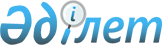 О назначении Мухамбетова А.Б. акимом Актюбинской областиУказ Президента Республики Казахстан от 22 июля 2011 года № 122

      Назначить Мухамбетова Архимеда Бегежановича акимом Актюбинской области.      Президент

      Республики Казахстан                       Н. Назарбаев
					© 2012. РГП на ПХВ «Институт законодательства и правовой информации Республики Казахстан» Министерства юстиции Республики Казахстан
				